Website Outline for Edwards Spur Road codot.gov/projects/edwards-spur-roadFront Page: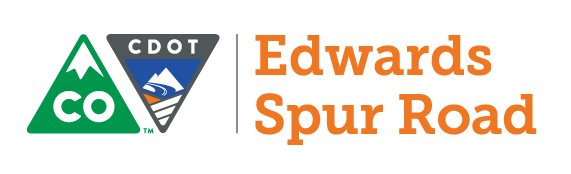 
https://www.dropbox.com/s/zoljvqxypxgduwr/Project%20Limits.jpg?dl=0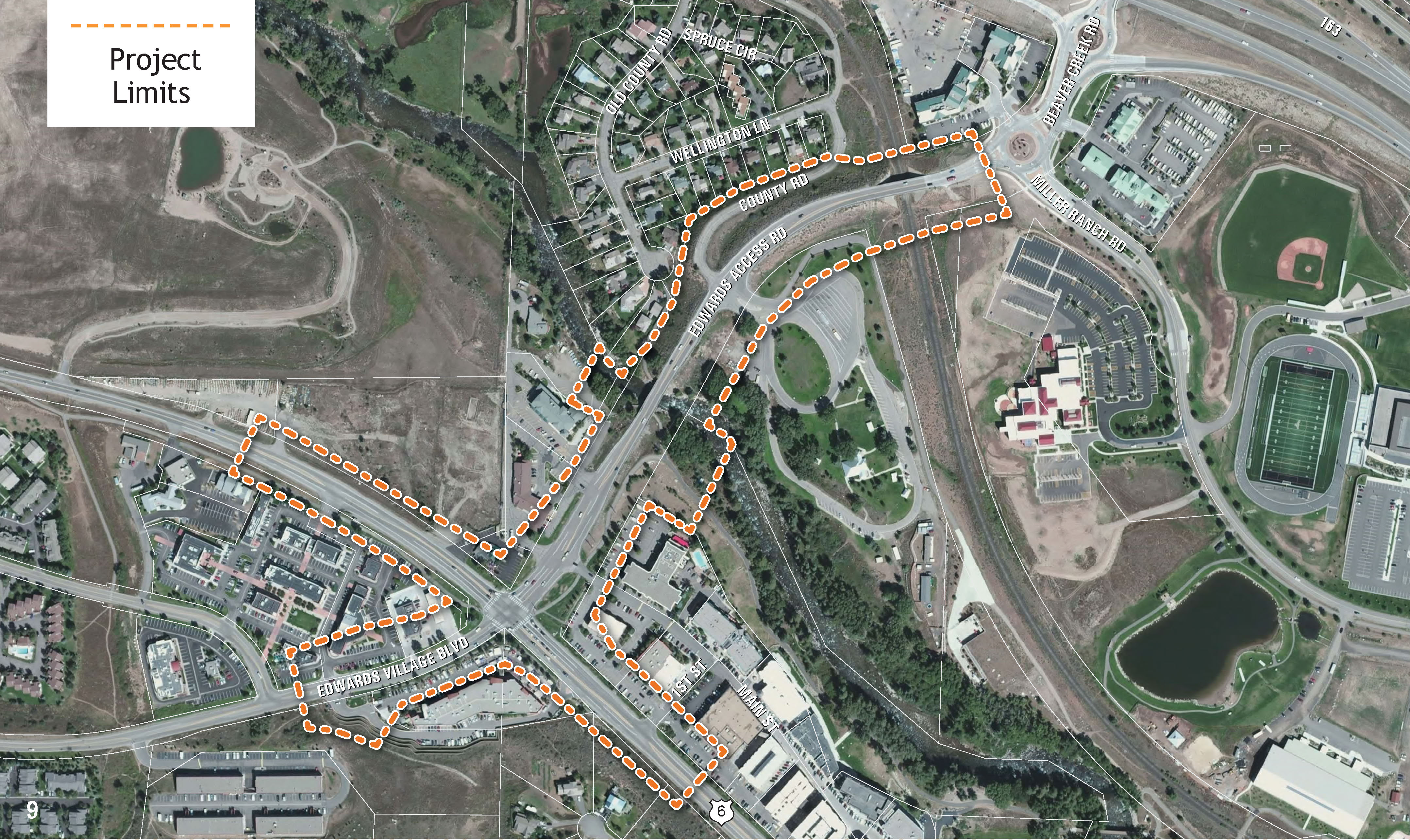 Interstate 70 (I-70) serves as the primary transportation corridor through Eagle County and much of Colorado.  US Highway 6 (US 6) near Edwards, CO is a major collector that runs parallel to I-70 from Dotsero to Dowd Canyon.  The I-70 Edwards Spur road located at the Edwards Interchange along I-70 is approximately 0.6 miles long and runs north and south connecting I-70 to US 6 in the unincorporated town of Edwards, CO.  The Colorado Department of Transportation in cooperation with Eagle County has determined that the Edwards Spur Road requires improvements.Phase 1 of the project, constructed in 2011 under the name I-70 Edwards Interchange Phase 1, consisted of improvements on the northern half of the Spur Road including four new roundabouts and improved connections with the I-70 on- and off-ramps. Phase 2 of the project will include design of improvements for the southern half of the Edwards Spur Road starting north of the roadway bridge over the UPRR (where Phase 1 terminated) and ending with the connection to US 6 to the south, a distance of approximately 0.4 miles. The project will include road and bridge widening, intersection improvements and pedestrian mobility improvements. 